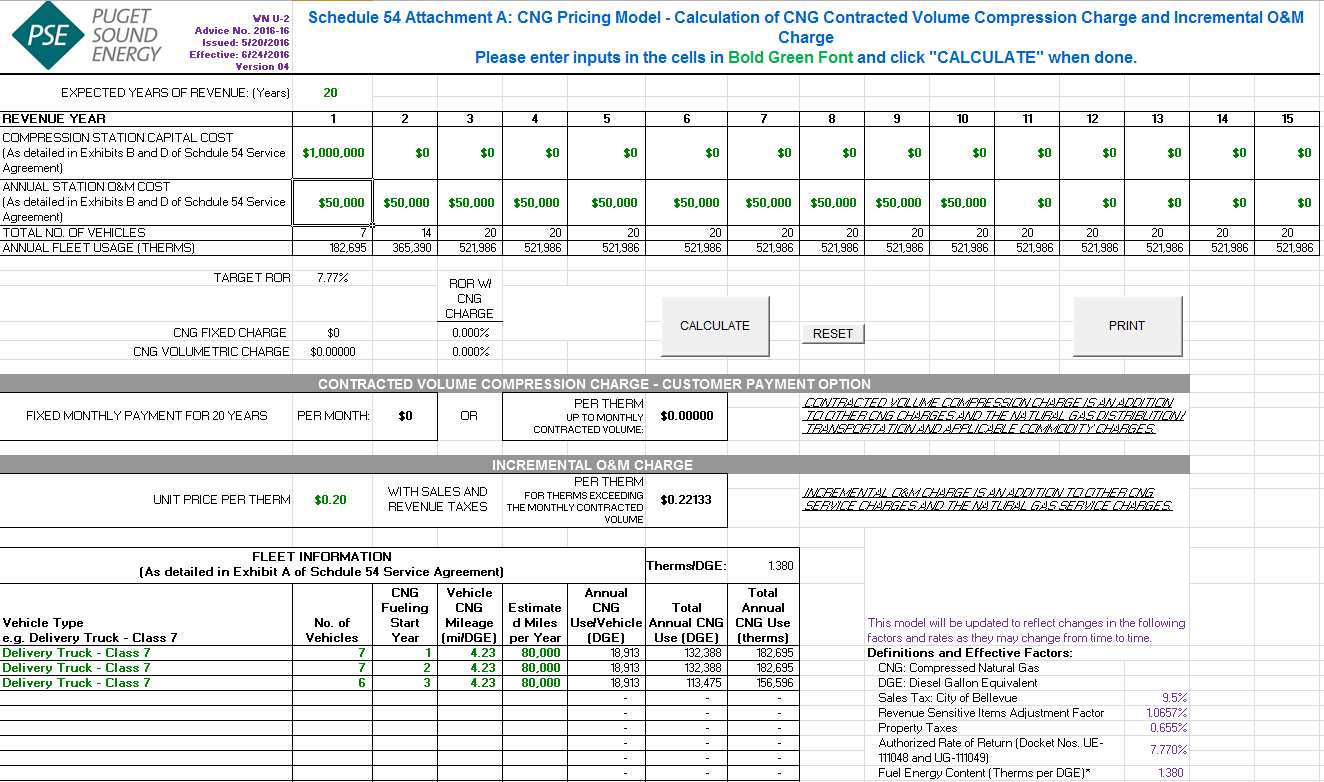 (C)||||||||||||||||||||||||||||||||(C)